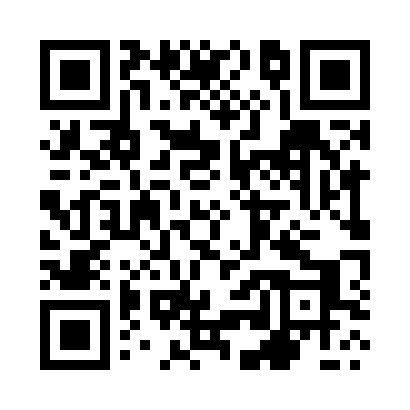 Prayer times for Korabiewice, PolandMon 1 Apr 2024 - Tue 30 Apr 2024High Latitude Method: Angle Based RulePrayer Calculation Method: Muslim World LeagueAsar Calculation Method: HanafiPrayer times provided by https://www.salahtimes.comDateDayFajrSunriseDhuhrAsrMaghribIsha1Mon4:126:1212:425:097:139:062Tue4:096:1012:425:107:149:083Wed4:066:0812:415:117:169:104Thu4:046:0612:415:137:189:125Fri4:016:0312:415:147:209:156Sat3:586:0112:415:157:219:177Sun3:555:5912:405:167:239:198Mon3:525:5612:405:187:259:229Tue3:495:5412:405:197:269:2410Wed3:465:5212:405:207:289:2611Thu3:425:5012:395:217:309:2912Fri3:395:4812:395:227:319:3113Sat3:365:4512:395:237:339:3414Sun3:335:4312:395:257:359:3715Mon3:305:4112:385:267:379:3916Tue3:275:3912:385:277:389:4217Wed3:245:3712:385:287:409:4418Thu3:205:3412:385:297:429:4719Fri3:175:3212:375:307:439:5020Sat3:145:3012:375:317:459:5221Sun3:105:2812:375:327:479:5522Mon3:075:2612:375:347:489:5823Tue3:045:2412:375:357:5010:0124Wed3:005:2212:365:367:5210:0425Thu2:575:2012:365:377:5410:0726Fri2:535:1812:365:387:5510:1027Sat2:505:1612:365:397:5710:1328Sun2:465:1412:365:407:5910:1629Mon2:425:1212:365:418:0010:1930Tue2:395:1012:365:428:0210:22